Idaho Department of Juvenile Corrections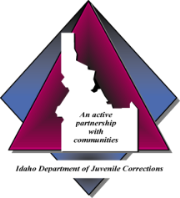 COMMUNITY REINTEGRATION SERVICES MONTHLY SUMMARY/PROGRESS REPORT(Restricted Information)Instructions for Completing the Community Reintegration Services Monthly Summary/Progress ReportThe Monthly Summary/Progress Report is due within 30 calendar days of the initiation of services, and at a minimum every 30 calendar days thereafter. The contractor must enter the appropriate “Service Code” to indicate the type of service provided.  Each service must be recorded individually.  Refer to the Service Level Agreement (SLA) regarding approved services for this juvenile.  The contractor must enter the identified goal from the SLA that corresponds to the service code entered.  This should include the specific competency the juvenile is expected to gain.  The contractor must also list the progress toward the goal by describing the actions the juvenile is taking to meet the goal.  When a goal is achieved, the contractor must enter the date the goal was achieved and summarize why the goal is considered complete.  Service codes are located at the bottom of the page.Contractor Name:       	  Contractor Signature: 	 Date:        	Month Of:      JSC:      Juvenile:      IJOS No:      ServiceCodeGoal and CompetencyProgress Toward GoalDate Goal AchievedGoal Completion SummarySERVICE CODES:SC  Service CoordinationSK  Skills TrainingTS  Tracking ServicesOT  Other ______________________________